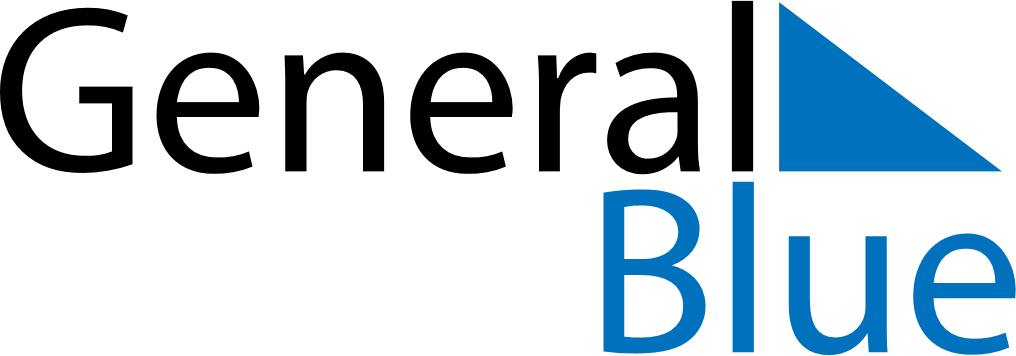 September 2028September 2028September 2028September 2028LiechtensteinLiechtensteinLiechtensteinSundayMondayTuesdayWednesdayThursdayFridayFridaySaturday11234567889Mariä GeburtMariä Geburt101112131415151617181920212222232425262728292930